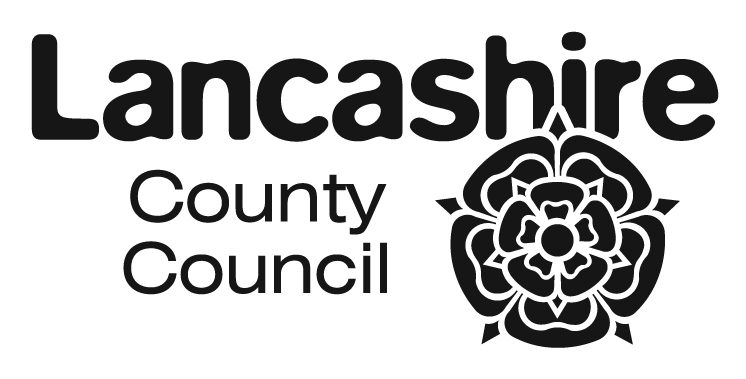 17th January 2020 DEFINITIVE MAP MODIFICATION ORDERS